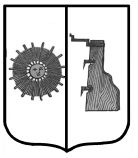 Новгородская областьАДМИНИСТРАЦИЯ  БОРОВИЧСКОГО МУНИЦИПАЛЬНОГО РАЙОНАПОСТАНОВЛЕНИЕ                                                        г.БоровичиОб утверждении административного регламента по предоставлению Администрацией Боровичского муниципального района муниципальной услуги «Предоставление архивных документов для пользователей в читальный зал Боровичского муниципального архива»Во исполнение Федерального закона от 27 июля 2010 года № 210-ФЗ «Об организации предоставления государственных и муниципальных услуг», в соответствии с постановлением Администрации муниципального района от 16.02.2012 № 271 «Об утверждении Правил разработки и утверждения административных регламентов предоставления муниципальных (государственных) услуг Администрацией Боровичского муниципального района» Администрация Боровичского муниципального района ПОСТАНОВЛЯЕТ:1. Утвердить прилагаемый административный регламент по предоставлению Администрацией Боровичского муниципального района  муниципальной услуги «Предоставление архивных документов для пользователей в       читальный зал Боровичского муниципального архива».2. Опубликовать постановление в приложении к газете «Красная          искра» - «Официальный вестник» и разместить на официальном сайте Администрации Боровичского муниципального района.ЗаместительГлавы администрации района   И.А. Шуневичпа                                                                                         УТВЕРЖДЕНпостановлением Администрациимуниципального районаот 29.02.2016 №  372АДМИНИСТРАТИВНЫЙ РЕГЛАМЕНТ по предоставлению Администрацией Боровичского муниципального района  муниципальной услуги «Предоставление архивных документов для пользователей в читальный зал Боровичского муниципального архива»1.Общие положения1.1. Предмет регулирования регламентаПредметом регулирования административного регламента по предоставлению муниципальной услуги «Предоставление архивных документов для пользователей в читальный зал Боровичского муниципального архива» (далее Административный регламент) является регулирование отношений, возникающих между Администрацией  Боровичского муниципального района и физическими или юридическими лицами (за исключением государственных органов и их территориальных органов, органов государственных внебюджетных фондов и их территориальных органов, органов местного самоуправления)  при предоставлении муниципальной услуги «Предоставление архивных документов для пользователей в читальный зал муниципального архива» (далее муниципальная услуга).1.2. Круг заявителей1.2.1.Заявителями (получателями результата муниципальной услуги) являются юридические (за исключением государственных органов и их территориальных органов, органов государственных внебюджетных фондов и их территориальных органов, органов местного самоуправления) и физические лица, обращающиеся на законных основаниях к архивным фондам и документам для получения и использования необходимой информации, в том числе иностранные граждане и лица без гражданства.1.2.2. От имени заявителей в целях получения муниципальной услуги могут выступать лица, имеющие такое право в соответствии с законодательством Российской Федерации либо в силу наделения их заявителями в порядке, установленном законодательством Российской Федерации, соответствующими полномочиями.1.3. Требования к порядку информирования о предоставлении     муниципальной услуги1.3.1. Порядок информирования о предоставлении муниципальной услуги:Место нахождения архивного отдела Администрации Боровичского муниципального района (далее Отдел):Почтовый адрес Отдела: 174411, Новгородская обл., г.Боровичи ул.Коммунарная, д.48, (кабинеты №№ 14, 16).Телефон/факс: 8(81664) 91-228, 91-226/91-229.Адрес электронной почты: arhiv@boradmin.ru.Телефон для информирования по вопросам, связанным с предоставлением муниципальной услуги: 8(81664) 91-228; 991-226.2Адрес официального сайта Администрации Боровичского муниципального района в информационно-телекоммуникационной сети общего пользования «Интернет» (далее Интернет-сайт): www. boradmin.ru. Адрес Единого портала государственных и муниципальных услуг (функций): www.gosuslugi.ru.Адрес Портала государственных и муниципальных услуг (функций) области: http://pgu.nov.ru.Место нахождения офисов многофункционального центра предостав-ления государственных и муниципальных услуг, с которым заключено соглашение о взаимодействии (далее МФЦ): Почтовый адрес МФЦ: 174411, Новгородская обл., г.Боровичи, ул.Вышневолоцкая, д.48.Телефон/факс МФЦ: 8(81664) 25-725, 25-715.Адрес электронной почты МФЦ: MFC_borovichi@mail.ru.График работы Отдела с заявителями:1.3.2. Способы и порядок получения информации о правилах предоставления муниципальной услуги:Информацию о правилах предоставления муниципальной услуги заявитель может получить следующими способами: лично;посредством телефонной, факсимильной связи;посредством электронной связи, посредством почтовой связи;на информационных стендах в помещениях Отдела, МФЦ;в информационно-телекоммуникационных сетях общего пользования: на официальных сайтах Администрации Боровичского муниципального района, МФЦ;     на Едином портале государственных и муниципальных услуг (функций);на Портале государственных и муниципальных услуг (функций) Новгородской области.1.3.3. Информация о правилах предоставления муниципальной услуги, а также настоящий Административный регламент и муниципальный правовой акт об его утверждении размещается:на информационных стендах Отдела, МФЦ; в средствах массовой информации; на официальных сайтах Администрации Боровичского муниципального района, МФЦ;3на Едином портале государственных и муниципальных услуг (функций);на Портале государственных и муниципальных услуг (функций) Новгородской области.1.3.4. Информирование по вопросам предоставления муниципальной услуги осуществляется специалистами Отдела, ответственными за информирование. Специалисты Отдела, ответственные за информирование, определяются должностными инструкциями специалистов Отдела, которые размещаются на официальном Интернет-сайте и на информационном стенде Отдела.1.3.5. Информирование о правилах предоставления муниципальной услуги осуществляется по следующим вопросам:места нахождения Отдела, МФЦ;муниципальные служащие Отдела, уполномоченные предоставлять муниципальную услугу, и номера контактных телефонов; графики работы Отдела, МФЦ;адреса Интернет-сайтов Администрации Боровичского муниципального района, МФЦ;адреса электронной почты Отдела, МФЦ;нормативные правовые акты по вопросам предоставления муниципальной услуги, в том числе настоящий Административный регламент (наименование, номер, дата принятия нормативного правового акта);ход предоставления муниципальной услуги;административные процедуры предоставления муниципальной услуги;срок предоставления муниципальной услуги;порядок и формы контроля за предоставлением муниципальной услуги;основания для отказа в предоставлении муниципальной услуги;досудебный и судебный порядок обжалования действий (бездействия) должностных лиц Администрации Боровичского муниципального района и муниципальных служащих Отдела, ответственных за предоставление муниципальной услуги, а также решений, принятых в ходе предоставления муниципальной услуги;иная информация о деятельности Отдела в соответствии с Федеральным законом от 9 февраля 2009 года № 8-ФЗ «Об обеспечении доступа к информации о деятельности государственных органов и органов местного самоуправления».1.3.6. Информирование (консультирование) осуществляется специалистами Отдела (МФЦ), ответственными за информирование, при обращении заявителей за информацией лично, по телефону, посредством почты или электронной почты.Информирование проводится на русском языке в форме: индивидуального и публичного информирования.1.3.6.1. Индивидуальное устное информирование осуществляется специалистами Отдела, ответственными за информирование, при обращении заявителей за информацией лично или по телефону.4Специалист, ответственный за информирование, принимает все необходимые меры для предоставления полного и оперативного ответа на поставленные вопросы, в том числе с привлечением других сотрудников. Если для подготовки ответа требуется продолжительное время, специалист, ответственный за информирование, может предложить заявителям обратиться за необходимой информацией в письменном виде, либо предложить возможность повторного консультирования по телефону через определенный промежуток времени, а также возможность ответного звонка специалиста, ответственного за информирование, заявителю для разъяснения.При ответе на телефонные звонки специалист, ответственный за информирование, должен назвать фамилию, имя, отчество, занимаемую должность и наименование Отдела. Устное информирование должно проводиться с учетом требований официально-делового стиля речи. Во время разговора необходимо произносить слова четко, избегать «параллельных разговоров» с окружающими людьми и не прерывать разговор по причине поступления звонка на другой аппарат. В конце информирования специалист, ответственный за информирование, должен кратко подвести итоги и перечислить меры, которые необходимо принять (кто именно, когда и что должен сделать).1.3.6.2. Индивидуальное письменное информирование осуществляется в виде письменного ответа на обращение заинтересованного лица, электронной почтой в зависимости от способа обращения заявителя за информацией.Ответ на заявление предоставляется в простой, четкой форме, с указанием фамилии, имени, отчества, номера телефона исполнителя и подписывается руководителем Отдела.1.3.6.3. Публичное устное информирование осуществляется посредством привлечения средств массовой информации – радио, телевидения. Выступления руководителя и специалистов Отдела, ответственных за информирование, по радио и телевидению согласовываются с Главой Боровичского муниципального района.1.3.6.3. Публичное письменное информирование осуществляется путем публикации информационных материалов о правилах предоставления муниципальной услуги, а также настоящего Административного регламента и муниципального правового акта об его утверждении:в средствах массовой информации;на официальном Интернет-сайте;на Едином портале государственных и муниципальных услуг (функций);на Портале государственных и муниципальных услуг (функций) Новгородской области;на информационных стендах Отдела, МФЦ.Тексты информационных материалов печатаются удобным для чтения шрифтом (размер шрифта не менее № 14), без исправлений, наиболее важные положения выделяются другим шрифтом (не менее № 18). В случае оформления информационных материалов в виде брошюр требования к размеру шрифта могут быть снижены (не менее № 10).52.Стандарт предоставления муниципальной услуги2.1.Наименование муниципальной услуги«Предоставление архивных документов для пользователей в читальный зал Боровичского муниципального архива».2.2. Наименование органа местного самоуправления, предоставляющего муниципальную услугу2.2.1. Муниципальная услуга предоставляется:Администрацией Боровичского муниципального района в лице архивного отдела - в части предоставления архивных документов для пользователей в читальный зал Боровичского муниципального архива. МФЦ по месту жительства заявителя - в части  приема и  выдачи документов на предоставление муниципальной услуги на основании заключенного соглашения между Администрацией Боровичского муниципального района и государственным областным автономным учреждением «Многофункциональный центр предоставления государственных и муниципальных услуг».2.2.2. Лица, ответственные за предоставление муниципальной услуги, определяются распоряжением Администрации Боровичского муниципального района, которое размещается на официальном сайте Администрации      Боровичского муниципального района и на информационном стенде  Отдела.2.2.3. Не допускается требовать от заявителя осуществления действий, в том числе согласований, необходимых для получения муниципальной услуги и связанных с обращением в иные органы и организации, не предусмотренных настоящим Административным регламентом.2.3.	Результат предоставления муниципальной услуги Результатом предоставления муниципальной услуги является выдача для пользования в читальном зале Боровичского муниципального архива документов Архивного фонда Российской Федерации и других архивных документов или копий указанных документов (фонд пользования), а также справочно-поисковых средств к ним и изданий библиотечного (справочно-информационного) фонда и получения необходимой информации.2.4. Срок предоставления муниципальной услуги2.4.1. Заявление пользователя о предоставлении муниципальной услуги регистрируется в Отделе в течение одного рабочего дня с момента его поступления.2.4.2.При поступлении в Отдел заявления пользователя по электронной почте с указанием адреса электронной почты и/или почтового адреса, ему направляется уведомление о приёме заявления к рассмотрению или мотивированный отказ в рассмотрении в срок, не превышающий 5 рабочих дней со дня поступления заявления. Принятое к рассмотрению заявление распечатывается и в дальнейшем работа с ним ведется в установленном порядке.62.4.3.Срок начала предоставления муниципальной услуги не должен превышать 1 рабочий день с момента принятия решения о допуске пользователя для работы с архивными фондами и документами в читальном зале Отдела. 2.4.4.Срок предоставления муниципальной услуги устанавливается на 1 год со дня получения разрешения на работу с архивными фондами и документами в читальном зале Боровичского муниципального архива. При  необходимости  продления срока разрешения на работу в читальном зале пользователь представляет новое личное заявление.2.5. Перечень нормативных правовых актов, регулирующих отношения, возникающие в связи с предоставлением муниципальной услугиОтношения, возникающие в связи с предоставлением муниципальной услуги,  регулируются следующими нормативными правовыми актами:Конституцией Российской Федерации опубликован Официальный текст Конституции РФ с внесенными поправками от 21.07.2014 (опубликован в "Собрании законодательства РФ", 04.08.2014, N 31, ст. 4398);Федеральным законом от 22 октября 2004 года  № 125-ФЗ «Об архивном деле в Российской Федерации» (опубликован "Собрание законодательства РФ", 25.10.2004, № 43, ст. 4169);Федеральным законом от 27 июля 2010 года  № 210-ФЗ «Об организации предоставления государственных и муниципальных услуг» (опубликован "Собрание законодательства РФ", 02.08.2010, № 31, ст. 4179);указом Президента Российской Федерации от 31 декабря 1993 года      № 2334 «О дополнительных гарантиях прав граждан на информацию» (опубликован "Собрание актов Президента и Правительства РФ", 10.01.1994);приказом Министерства культуры и массовых коммуникаций Российской Федерации от 18 января 2007 года № 19  «Об утверждении Правил организации хранения, комплектования, учета и использования документов Архивного фонда Российской Федерации и других архивных документов в государственных и муниципальных архивах, музеях и библиотеках, организациях Российской академии наук» (опубликован "Бюллетень нормативных актов федеральных органов исполнительной власти", № 20, 14.05.2007);областным законом от 21.03. 2005 № 441-ОЗ «Об архивном деле в Новгородской области» (далее областной закон № 441-ОЗ) (опубликован "Новгородские ведомости", № 45-46, 30.03.2005);приказом Минкультуры России от 03.06.2013 № 635 "Об утверждении Порядка использования архивных документов в государственных и муниципальных архивах" (опубликован "Российская газета", № 264, 22.11.2013.); Положением об архивном отделе Администрации Боровичского муниципального района, утверждённым распоряжением Администрации муниципального района от 27.05.2011 № 38-рг;7иными федеральными законами, соглашениями федеральных органов исполнительной власти и органов государственной власти Новгородской области, другими областными законами, а также иными нормативными правовыми актами Российской Федерации и органов государственной власти Новгородской области, муниципальными правовыми актами Боровичского муниципального района, городского и сельских поселений.2.6. Исчерпывающий перечень документов, необходимых в соответствии с нормативными правовыми актами для предоставления муниципальной услуги и услуг, которые являются необходимыми и обязательными для предоставления муниципальной услуги, подлежащих представлению заявителем, способы их получения заявителем, в том числе в электронной форме, порядок их предоставления2.6.1. Основанием для предоставления муниципальной услуги является:личное письменное заявление в Отдел;заполненная анкета пользователя (Приложение № 1 к настоящему Административному регламенту); документ, удостоверяющий личность заявителя. Пользователи, ведущие научную работу в соответствии с планом научных учреждений или выполняющие служебные задания, могут представлять письма направивших их организаций.2.6.2. Документы о предоставлении муниципальной услуги представляются в Отдел письменно, в том числе по электронной почте, или при личном посещении. 2.6.3. Требования к оформлению документов о предоставлении муниципальной услуги:заявление должно содержать наименование юридического лица (для граждан - фамилию, имя и отчество), почтовый адрес заявителя, указание темы (вопроса), хронологические рамки исследования;заявление и анкета пользователя могут быть заполнены от руки или машинописным способом, распечатаны посредством электронных печатающих устройств;заявление и анкета пользователя могут быть оформлены как получателем муниципальной услуги, так и специалистами уполномоченного органа;заявление и анкета пользователя обязательно подписываются лично получателем муниципальной услуги.2.7. Исчерпывающий перечень документов, необходимых в соответствии с нормативными правовыми актами для предоставления муниципальной услуги, которые находятся в распоряжении государственных органов, органов местного самоуправления и иных органов и которые заявитель вправе предоставить, а также способы их получения заявителями, в том числе в электронной форме, порядок их представленияОтсутствует.82.8. Указание на запрет требовать от заявителя 2.8.1. Запрещено требовать от заявителя:представления документов и информации или осуществления действий, представление или осуществление которых не предусмотрено нормативными правовыми актами, регулирующими отношения, возникающие в связи с предоставлением муниципальной услуги;представления документов и информации, которые находятся в распоряжении органов, предоставляющих государственную услугу, иных государственных органов, органов местного самоуправления и организаций, в соответствии с нормативными правовыми актами Российской Федерации, нормативными правовыми актами субъектов Российской Федерации и муниципальными правовыми актами.2.9. Исчерпывающий перечень оснований для отказа в приеме документов, необходимых для предоставления муниципальной услуги2.9.1. Основанием для отказа в приёме и рассмотрении документов, необходимых для предоставления муниципальной услуги, являются:непредставление документов, указанных в пункте 2.6 настоящего Административного регламента; несоответствие представленных документов требованиям, указанным в пункте 2.6 настоящего Административного регламента.2.10. Исчерпывающий перечень оснований для приостановления или  отказа в предоставлении муниципальной услуги2.10.1. Основанием для приостановления предоставления муниципальной услуги являются:отсутствие в заявлении необходимых сведений для проведения поисков запрашиваемой информации;отсутствие в заявлении наименования юридического лица (для граждан - фамилии, имени и отчества), почтового адреса пользователя.2.10.2.Основанием для отказа в предоставлении муниципальной услуги являются:ограничение на использование документов, установленное в соответствии с законодательством Российской Федерации или фондообразователем при передаче документов на постоянное хранение;неудовлетворительное физическое состояние запрашиваемых архивных фондов и документов;выдача дел и документов во временное пользование другим учреждениям;экспонирование заказанных материалов на выставке;выдача их другому пользователю;если архивные документы не прошли упорядочение.92.11. Перечень услуг, которые являются необходимыми и обязательными для предоставления муниципальной услуги, в том числе сведения о документе (документах), выдаваемом (выдаваемых) организациями, участвующими в предоставлении муниципальной услуги.Отсутствует.2.12. Размер платы, взимаемой с заявителя при предоставлении муниципальной услуги, и способы ее взимания.Муниципальная услуга предоставляется бесплатно.2.13. Порядок, размер и основания взимания платы за предоставление услуг, которые являются необходимыми и обязательными для предоставления муниципальной услуги.Отсутствуют.2.14. Максимальный срок ожидания в очереди при подаче запроса о предоставлении муниципальной услуги и при получении результата предоставленной муниципальной услуги.Максимальный срок ожидания в очереди при подаче запроса о предоставлении муниципальной услуги и при получении результата предоставления муниципальной  услуги составляет не более 15 (пятнадцати) минут.2.15. Срок и порядок  регистрации запроса заявителя о предоставлении муниципальной услуги2.15.1. Запрос заявителя о предоставлении муниципальной услуги регистрируется в день обращения заявителя за предоставлением муниципальной услуги.2.15.2. Регистрация принятых документов производится в Журнале учета входящей документации. На заявлении проставляется отметка с указанием даты приема и входящего номера регистрации.2.15.3. Заявителю выдается расписка о получении заявления и документов, перечень которых указан в заявлении.2.15.4. Прием и регистрация запроса о предоставлении муниципальной услуги в электронной форме обеспечивается при наличии технической возможности с помощью региональной государственной информационной системы «Портал государственных и муниципальных услуг (функций) Новгородской области».2.16. Требования к помещениям, в которых предоставляется муниципальная услуга, к месту ожидания и приема заявителей, размещению и оформлению визуальной, текстовой и мультимедийной информации о порядке предоставления муниципальной услуги2.16.1. Рабочие кабинеты Отдела должны соответствовать санитарно-эпидемиологическим правилам и нормативам. Помещения должны быть оборудованы противопожарной системой и средствами пожаротушения, средствами оповещения о возникновении чрезвычайной ситуации, системой охраны.102.16.2. Каждое рабочее место специалистов должно быть оборудовано персональным компьютером с возможностью доступа к необходимым информационным базам данных, печатающим и сканирующим устройствам, бумагой, расходными материалами, канцелярскими товарами в количестве, достаточном для предоставления муниципальной услуги.2.16.3. Требования к размещению мест ожидания:а) места ожидания должны быть оборудованы стульями (кресельными секциями) и (или) скамьями (банкетками);б) количество мест ожидания определяется исходя из фактической нагрузки и возможностей для их размещения в здании, но не может составлять менее 3 мест.2.16.4. Требования к оформлению входа в здание:а) здание должно быть оборудовано удобной лестницей с поручнями для свободного доступа заявителей в помещение;б) центральный вход в здание должен быть оборудован информационной табличкой (вывеской), содержащей следующую информацию:наименование Отдела;режим работы;в) вход и выход из здания оборудуются соответствующими указателями;г) информационные таблички должны размещаться рядом с входом либо на двери входа так, чтобы их хорошо видели посетители; д) фасад здания (строения) должен быть оборудован осветительными приборами; е) на прилегающей территории к зданию, в котором осуществляется прием граждан, оборудуются места для парковки автотранспортных средств, из которых не менее 10% мест (но не менее 1 места) должны быть предназначены для парковки специальных автотранспортных средств инвалидов. Доступ заявителей к парковочным местам является бесплатным.2.16.5. Требования к местам для информирования, предназначенным для ознакомления заявителей с информационными материалами: оборудуются информационными стендами, которые должны быть максимально заметны, хорошо просматриваемы и функциональны (информационные стенды могут быть оборудованы карманами формата А4, в которых размещаются информационные листки).2.16.6. Требования к местам приема заявителей:а) кабинеты приема заявителей должны быть оборудованы информационными табличками с указанием:номера кабинета;фамилии, имени, отчества и должности специалиста, осуществляющего предоставление муниципальной услуги;времени перерыва на обед;б) рабочее место должностного лица уполномоченного органа должно обеспечивать ему возможность свободного входа и выхода из помещения при необходимости;11в) место для приема заявителя должно быть снабжено стулом, иметь место для письма и раскладки документов.2.16.7. В целях обеспечения конфиденциальности сведений о заявителе, одним должностным лицом одновременно ведется прием только одного заявителя. 2.16.8. В здании, в котором предоставляется муниципальная услуга, создаются условия для прохода инвалидов и маломобильных групп населения.Инвалидам в целях обеспечения доступности муниципальной услуги оказывается помощь в преодолении различных барьеров, мешающих в получении ими муниципальной услуги наравне с другими лицами. Вход в здание Администрации Боровичского муниципального района оборудуется пандусом. Помещения, в которых предоставляется государственная услуга, должны иметь расширенные проходы, позволяющие обеспечить беспрепятственный доступ инвалидов, включая инвалидов, использующих кресла-коляски, а также должны быть оборудованы устройствами для озвучивания визуальной, текстовой информации, надписи, знаки, иная текстовая и графическая информация дублируется знаками, выполненными рельефно-точечным шрифтом Брайля.Глухонемым, инвалидам по зрению и другим лицам с ограниченными физическими возможностями при необходимости оказывается помощь по передвижению в помещениях и сопровождение.На стоянке должны быть предусмотрены места для парковки специальных транспортных средств инвалидов. За пользование парковочным местом плата не взимается.2.17. Показатели доступности и качества предоставления муниципальной услуги, в том числе количество взаимодействий заявителя с должностными лицами органа местного самоуправления, предоставляющего муниципальную услугу, при предоставлении муниципальной услуги и их продолжительность, возможность получения муниципальной услуги в многофункциональном центре предоставления государственных и муниципальных услуг, возможность получения информации о ходе предоставления муниципальной услуги, в том числе с использованием информационно-коммуникационных технологий2.17.1. Показателем качества и доступности муниципальной услуги  является совокупность количественных и качественных параметров, позволяющих измерять, учитывать, контролировать и оценивать процесс и результат предоставления  муниципальной услуги.2.17.2. Показателем доступности является информационная открытость порядка и правил предоставления муниципальной услуги: наличие административного регламента предоставления  муниципальной услуги; наличие  информации об оказании муниципальной услуги в средствах массовой информации, общедоступных местах, на стендах Отдела.122.17.3. Показателями качества предоставления муниципальной услуги являются:  степень удовлетворенности граждан качеством и доступностью муниципальной услуги;соответствие предоставляемой муниципальной услуги требованиям настоящего Административного регламента;соблюдение сроков предоставления муниципальной услуги;количество обоснованных жалоб;регистрация, учет и анализ жалоб и обращений  в Администрации муниципального района.2.18. Иные требования, в том числе учитывающие особенности предоставления муниципальной услуги в многофункциональных центрах предоставления государственных и муниципальных услуг и особенности предоставления муниципальной услуги в электронной форме2.18.1. Заявителям обеспечивается возможность получения информации о порядке предоставления муниципальной услуги, а также копирования форм заявлений и иных документов, необходимых для получения муниципальной услуги, в том числе с использованием региональной государственной информационной системы «Портал государственных и муниципальных услуг (функций) Новгородской области» при наличии технической возможности.2.18.2. Прием документов на предоставление муниципальной услуги и выдача результата муниципальной услуги может осуществляться в МФЦ (приложение № 1 к настоящему Административному регламенту) на основании заключенного Соглашения  о взаимодействии между Администрацией  Боровичского  муниципального района и государственным областным автономным учреждением «Многофункциональный центр предоставления государственных и муниципальных услуг».2.18.3. Перечень классов средств электронной подписи, которые допускаются к использованию при обращении за получением муниципальной услуги, оказываемой с применением усиленной квалифицированной электронной подписи.Перечень классов средств электронной подписи, которые допускаются к использованию при обращении за получением муниципальной услуги, оказываемой с применением усиленной квалифицированной электронной подписи, определяется на основании модели угроз безопасности информации в информационной системе, используемой в целях приема обращений за получением муниципальной услуги и (или) предоставления такой услуги.133. Состав, последовательность и сроки выполнения административных процедур, требования к порядку их выполнения, в том числе особенности выполнения административных процедур в электронной форме, а также особенности выполнения административных процедур в многофункциональных центрах 3.1. Исчерпывающий перечень административных процедур.Организация предоставления муниципальной услуги Отделом включает в себя следующие административные процедуры:регистрация документов, представленных получателем муниципальной услуги;анализ документов, представленных получателем муниципальной услуги;выдача разрешения на работу в читальном зале Боровичского муниципального архива;предоставление пользователям результатов оказания муниципальной услуги;размещение сведений в информационной системе «Портал государственных и муниципальных услуг (функций) Новгородской области».Последовательность предоставления муниципальной услуги отражена в блок-схеме, представленной в Приложении № 2 к настоящему Административному регламенту.3.2. Административная процедура - регистрация документов, предоставленных получателем муниципальной услуги3.2.1. Регистрация документов, представленных получателем муниципальной услуги, является основанием для начала действий по предоставлению муниципальной услуги.3.2.2. Сотрудник Отдела, ведущий приём получателей муниципальной услуги (далее сотрудник, ведущий приём): осуществляет регистрацию представленных документов в журнале регистрации пользователей; формирует личное дело пользователя. При поступлении в Администрацию Боровичского муниципального района или Отдел обращения пользователя по электронной почте с указанием адреса его электронной почты и (или) почтового адреса ему направляется уведомление о приёме обращения к рассмотрению или мотивированный отказ в рассмотрении в срок, не превышающий 5 рабочих дней со дня поступления обращения. Принятое к рассмотрению обращение распечатывается, и в дальнейшем работа с ним ведётся в установленном порядке.3.3. Административная процедура - анализ документов, предоставленных получателем муниципальной услуги3.3.1. Сотрудник, ведущий приём, осуществляет анализ тематики поступивших заявлений с использованием имеющихся архивных справочников в традиционной и электронной форме, содержащих сведения об архивных 14фондах и документах, необходимых для предоставления муниципальной услуги.В ходе анализа документов определяется:степень полноты информации, содержащейся в документах и необходимых для предоставления муниципальной услуги;наличие архивных фондов и документов, необходимых для предоставления муниципальной услуги;наличие оснований для отказа в предоставлении муниципальной услуги.3.4. Административная процедура - выдача разрешения на работу в читальном зале муниципального архива3.4.1. Разрешение на работу в читальном зале Боровичского муниципального архива даётся заведующим Отделом при предоставлении личного заявления или письма-отношения, направляющей организации (приложение № 3 к настоящему Административному регламенту).3.4.2. Разрешение на допуск в читальный зал дается на необходимый пользователю срок, но не превышающий 1 год со дня оформления.3.4.3. В случае изменения темы исследования или при необходимости продления срока разрешения пользователь представляет новое официальное письмо, составляет личное заявление.3.4.4. Все пользователи знакомятся с действующими Правилами работы пользователей в читальных залах государственных архивов Российской Федерации и заполняют анкету установленного образца (приложение № 1 к настоящему Административному регламенту).Пользователь обязан регистрироваться в журнале посещений при каждом посещении читального зала.3.5. Административная процедура - предоставление пользователям результатов оказания муниципальной услуги3.5.1.Допуск получателя муниципальной услуги к справочно-информационным средствам (каталогам,  изданным справочникам и путеводителям, программному комплексу «Архивный фонд», другим информационным системам) осуществляется с момента получения разрешения на работу в читальном зале уполномоченного органа.3.5.2. Архивные фонды и документы, описи дел, издания библиотечного (справочно-информационного фонда) уполномоченного органа выдаются получателю муниципальной услуги для использования в читальном зале на основании заполненного им бланка заказа (приложение № 4 к настоящему Административному регламенту): описи дел не позднее 30 минут с момента передачи заказа сотруднику, ведущему приём;издания библиотечного (справочно-информационного фонда) не позднее 1 часа с момента передачи заказа сотруднику, ведущему приём;15архивные фонды и документы не позднее следующего рабочего дня с момента передачи заказа сотруднику, ведущему приём.Заказы на описи дел и издания библиотечного (справочно-информационного фонда), переданные сотруднику, ведущему приём, за 1 час до окончания работы читального зала, исполняются на следующий рабочий день.3.5.3. Заказы на предоставление муниципальной услуги, переданные по почте, в том числе электронной, исполняются в сроки, оговоренные в заказе, но не ранее следующего рабочего дня со дня регистрации заказа (для архивных фондов и документов). Информация о приёме заказа и сроках его исполнения направляется получателю не позднее 3-х рабочих дней с момента регистрации заказа.3.5.4. Муниципальная услуга считается предоставленной, если потребителю муниципальной услуги предоставлена запрашиваемая документированная информация или дан мотивированный ответ об ее отсутствии.3.6. Административная процедура - размещение сведений в информационной системе « Портал государственных и  муниципальных услуг (функций) Новгородской области»3.6.1.Основными требованиями к  размещению сведений в информационной системе «Портал государственных и муниципальных услуг (функций) Новгородской области» являются:достоверность представляемой информации;чёткость изложения информации;полнота информирования;наглядность форм представляемой информации;удобство и доступность получения информации;оперативность представления информации.4. Порядок и формы контроля за предоставлением муниципальной услуг4.1. Порядок осуществления текущего контроля за соблюдением и исполнением специалистами Отдела положений регламента и иных нормативных правовых актов, устанавливающих требования к предоставлению муниципальной услуги, а также принятием ими решений4.1.1. Текущий контроль осуществляется постоянно по каждой административной процедуре в соответствии с утвержденным регламентом путем проведения руководителем Отдела или лицом, его замещающим, проверок исполнения специалистами Отдела положений регламента.Для текущего контроля используются сведения, содержащиеся в разрешительных делах, реестре выданных разрешений, устной и письменной информации специалистов Отдела, осуществляющих регламентируемые действия.16О случаях и причинах нарушения сроков, содержания административных процедур и действий сотрудников Отдела немедленно информируют руководителя Отдела или лицо, его замещающее, а также принимают срочные меры по устранению нарушений.4.2. Порядок и периодичность осуществления плановых и внеплановых проверок полноты и качества предоставления муниципальной услуги, в том числе порядок и формы контроля за полнотой и качеством предоставления муниципальной услуги4.2.1. Контроль за полнотой и качеством предоставления муниципальной услуги включает в себя проведение плановых и внеплановых проверок, выявление и устранение нарушений прав заявителей, положений регламента и других нормативных правовых актов, рассмотрение, принятие решений и подготовку ответов на обращение заявителей, содержащих жалобы на решения, действия (бездействие) должностных лиц.4.2.2. Проверки могут быть плановыми и внеплановыми.Плановые проверки полноты и качества предоставления муниципальной услуги проводятся не реже одного раза в год на основании планов.Внеплановые проверки проводятся по поручению заведующего Отделом или лица, его замещающего, по конкретному обращению заинтересованных лиц.Проверки полноты и качества предоставляемой муниципальной услуги проводятся на основании распоряжения Администрации Боровичского муниципального района. Для проведения проверки формируется комиссия, в состав которой включаются муниципальные служащие Администрации Боровичского муниципального района. Результаты проверки оформляются в виде акта, в котором отмечаются выявленные недостатки и предложения по их устранению, акт подписывается членами комиссии. С актом знакомятся  заведующий и специалисты Отдела.4.3. Порядок привлечения к ответственности руководителя Отдела, предоставляющего муниципальную услугу, за решения и действия (бездействие), принимаемые (осуществляемые) ими в ходе предоставления муниципальной услуги4.3.1.Заведующий Отделом несет персональную ответственность за:соблюдение установленного порядка приема документов; принятие надлежащих мер по полной и всесторонней проверке представленных документов; соблюдение сроков рассмотрения документов, соблюдение порядка выдачи документов;учет выданных документов; своевременное формирование, ведение и надлежащее хранение документов. 17По результатам проведенных проверок в случае выявления нарушений прав заявителей и иных нарушений к виновным лицам применяются меры ответственности, установленные законодательством Российской Федерации.4.4. Положения, характеризующие требования к порядку и формам контроля за предоставлением муниципальной услуги, в том числе со стороны граждан, их объединений и организаций4.4.1.Граждане, их объединения и организации в случае выявления фактов нарушения порядка предоставления муниципальной услуги или ненадлежащего исполнения регламента вправе обратиться с жалобой в Отдел.Любое заинтересованное лицо может осуществлять контроль за полнотой и качеством предоставления муниципальной услуги, обратившись к заведующему Отделом или лицу, его замещающему.5. Досудебный (внесудебный) порядок обжалования решений и действий (бездействия) органа, предоставляющего муниципальную услуг, его должностных лиц либо муниципальных служащих5.1. Информация для заявителя о его праве подать жалобу на решение и (или) действие (бездействие) Отдела и (или) его руководителя лиц, муниципальных служащих при предоставлении муниципальной услуги (далее жалоба).5.1.1. Заявитель имеет право на досудебное (внесудебное) обжалование, оспаривание решений, действий (бездействия), принятых (осуществленных) при предоставлении муниципальной услуги.Обжалование заявителями решений, действий (бездействия), принятых (осуществленных) в ходе предоставления муниципальной услуги в досудебном (внесудебном) порядке, не лишает их права на обжалование указанных решений, действий (бездействия) в судебном порядке.5.2. Предмет жалобы5.2.1. Предметом досудебного (внесудебного) обжалования могут быть решения (действия, бездействие), принятые (осуществленные) при предоставлении муниципальной услуги. Заявитель может обратиться с жалобой, в том числе в следующих случаях:нарушение срока регистрации заявления о предоставлении муниципальной услуги;нарушение срока предоставления муниципальной услуги;требование у заявителя документов, не предусмотренных нормативными правовыми актами Российской Федерации, нормативными правовыми актами области, муниципальными правовыми актами Администрации Боровичского муниципального района  для предоставления муниципальной услуги;18отказ заявителю в приеме документов, предоставление которых предусмотрено нормативными правовыми актами Российской Федерации, нормативными правовыми актами области, муниципальными правовыми актами Администрации Боровичского муниципального района для предоставления муниципальной услуги;отказ в предоставлении муниципальной услуги, если основания отказа не предусмотрены федеральными законами и принятыми в соответствии с ними иными нормативными правовыми актами Российской Федерации, нормативными правовыми актами области, муниципальными правовыми актами Администрации Боровичского муниципального района;затребование с заявителя при предоставлении муниципальной  услуги платы, не предусмотренной нормативными правовыми актами Российской Федерации, нормативными правовыми актами области, муниципальными правовыми актами Администрации Боровичского муниципального района;отказ органа, предоставляющего муниципальную услугу, муниципального служащего либо должностного лица органа, предоставляющего муниципальную услугу, в исправлении допущенных опечаток и ошибок в выданных в результате предоставления муниципальной услуги документах либо нарушение установленного срока таких исправлений.5.3. Органы государственной власти и уполномоченные на рассмотрение жалобы должностные лица, которым может быть направлена жалоба5.3.1. Жалобы на муниципального служащего Отдела, решения и действия (бездействие) которого обжалуются, подаются заведующему Отделом.5.3.2. Жалобы на решения, принятые  заведующим Отделом при предоставлении муниципальной услуги, подаются Главе Боровичского муниципального района.5.3.3. В случае установления в ходе или по результатам рассмотрения жалобы признаков состава административного правонарушения или преступления должностное лицо, наделенное полномочиями по рассмотрению жалоб, незамедлительно направляет имеющиеся материалы в органы прокуратуры.5.4. Порядок подачи и рассмотрения жалобы5.4.1. Основанием для начала процедуры досудебного (внесудебного) обжалования является поступление жалобы заявителя в Отдел.Жалоба подается в письменной форме на бумажном носителе, в электронной форме. Жалоба может быть направлена по почте, с использованием информационно-телекоммуникационных сетей общего пользования, а также может быть принята при личном приеме заявителя.   195.5. Сроки рассмотрения жалобы5.5.1. Жалоба, поступившая в Отдел, рассматривается в течение 15 рабочих дней со дня ее регистрации, а в случае обжалования отказа Отдела, заведующего Отделом либо муниципального служащего в приеме документов у заявителя либо в исправлении допущенных опечаток и ошибок или в случае обжалования нарушения установленного срока таких исправлений - в течение 5 рабочих дней со дня ее регистрации. 5.6. Результат рассмотрения жалобы5.6.1. По результатам рассмотрения жалобы принимается одно из следующих решений:об удовлетворении жалобы, в том числе в форме отмены принятого решения, исправления допущенных Отделом опечаток и ошибок в выданных в результате предоставления муниципальной услуги документах, возврата заявителю денежных средств, взимание которых не предусмотрено нормативными правовыми актами Российской Федерации, нормативными правовыми актами области,  муниципальными правовыми актами Боровичского муниципального района, а также в иных формах;об отказе в удовлетворении жалобы.5.7. Порядок информирования заявителя о результатах рассмотрения жалобы5.7.1. Не позднее дня, следующего за днем принятия решения, указанного в пункте 5.6 настоящего Административного регламента, заявителю в письменной форме и по желанию заявителя в электронной форме направляется мотивированный ответ о результатах рассмотрения жалобы.5.8. Порядок обжалования решения по жалобе5.8.1. В досудебном порядке могут быть обжалованы действия (бездействие) и решения:муниципальных служащих – заведующему Отделом; заведующего Отделом - Главе Боровичского муниципального района.МФЦ - в Администрацию Боровичского муниципального района, в соответствии с заключенным соглашением о взаимодействии с многофункциональным центром.5.9. Право заявителя на получение информации и документов, необходимых для обоснования и рассмотрения жалобы5.9.1. На стадии досудебного обжалования действий (бездействия) Отдела, заведующего Отделом  либо муниципального служащего Отдела, а также решений, принятых в ходе предоставления муниципальной услуги, заявитель имеет право на получение информации и документов, необходимых для обоснования и рассмотрения жалобы, а также на представление дополнительных материалов в срок не более 5 дней с момента обращения.205.10. Способы информирования заявителей о порядке подачи и рассмотрения жалобы5.10.1 Жалоба должна содержать:наименование Отдела, заведующего Отделом либо муниципального служащего Отдела, решения и действия (бездействие) которых обжалуются;фамилию, имя, отчество (последнее - при наличии), сведения о месте жительства заявителя - физического лица либо наименование, сведения о месте нахождения заявителя - юридического лица, а также номер (номера) контактного телефона, адрес (адреса) электронной почты (при наличии) и почтовый адрес, по которым должен быть направлен ответ заявителю;сведения об обжалуемых решениях и действиях (бездействии) Отдела, заведующего Отделом, либо муниципального служащего Отдела;доводы, на основании которых заявитель не согласен с решением и действием (бездействием) Отдела, заведующего Отделом либо муниципального служащего Отдела. Заявителем могут быть представлены документы (при наличии), подтверждающие доводы заявителя, либо их копии.______________________                                                                                                                  Приложение № 1                                                                  к административному регламенту                                                                  по предоставлению Администра-                                                                  цией Боровичского муниципального                                                                  района муниципальной услуги                                                                   «Предоставление архивных доку-                                                                  ментов для пользователей в читаль-                                                                  ный зал Боровичского муниципаль-                                                                  ного архива» АНКЕТА ПОЛЬЗОВАТЕЛЯФамилия_________________________________________________________Имя___________________________Отчество__________________________Место работы (учебы) и должность________________________________________________________________________________________________________________________________________________________________________________________________________________________________________Организация, направившая пользователя, ее адрес________________________________________________________________________________________Образование_______________________________________________________Ученая степень, звание______________________________________________Тема и хронологические рамки исследования_____________________________________________________________________________________________Место жительства_____________________________________________________________________________________________________________________Телефон (домашний) ________________ (служебный) ___________________Серия и № документа, удостоверяющего личность_________________________________________________________________________________________	С Правилами работы пользователей в читальных залах государственных архивов Российской Федерации ознакомился(ась), обязуюсь их выполнять._____________________   __________________________                      (дата)                                                 (подпись)__________________                                                                                  Приложение № 2                                                                  к административному регламенту                                                                  по предоставлению Администра-                                                                  цией Боровичского муниципального                                                                  района муниципальной услуги                                                                   «Предоставление архивных доку-                                                                  ментов для пользователей в читаль-                                                                  ный зал Боровичского муниципаль-                                                                  ного архива» Блок-схемапоследовательности действий при предоставлении муниципальной услугиУсловные обозначенияНачало или завершение административной процедурыОперация, действие, мероприятиеСитуация выбора, принятие решенияВнешний документ, передача документа2       НЕТ	ДА______________________                                                                                  Приложение № 3                                                                  к административному регламенту                                                                  по предоставлению Администра-                                                                  цией Боровичского муниципального                                                                  района муниципальной услуги                                                                   «Предоставление архивных доку-                                                                  ментов для пользователей в читаль-                                                                  ный зал Боровичского муниципаль-                                                                  ного архива»                                                                   ОБРАЗЕЦ № 1                                                                       Заведующему архивным отделом                                                                       Администрации  Боровичского                                                                       муниципального района                                                                        ______________________________                                                                                                            (инициалы, фамилия)                                                                                                                                              от_____________________________                                                                                                            (фамилия, имя, отчество)                                                                      ______________________________                                                                             (должность, ученое звание, степень)ЗАЯВЛЕНИЕ.        Прошу разрешения на работу в читальном зале Боровичского муниципального архива по _______________________________________________,                                                                (тема исследования)прошу представить для исследования  документы за  _____________ годыПодпись исследователя__________________Дата_________________________________                                                              ОБРАЗЕЦ № 2Официальный бланк организации                                                                       Заведующему архивным отделом                                                                       Администрации  Боровичского                                                                       муниципального района                                                                        ____________________________                                                                                                             (инициалы, фамилия)                                                                       ОТНОШЕНИЕ.Прошу разрешения на работу в читальном зале Боровичского муниципального архива   по _______________________________________________,                                                                (тема исследования) за  ______________________ годы,___________________________________ ________________________________________________________________(наименование должности, фамилия имя отчество сотрудника)__________________________  ________________   ____________________(должность руководителя                                     (подпись)                       (инициалы, фамилия)направляющей организации) __________________                    (дата)___________________                                                                                 Приложение № 4                                                                  к административному регламенту                                                                  по предоставлению Администра-                                                                  цией Боровичского муниципального                                                                  района муниципальной услуги                                                                   «Предоставление архивных доку-                                                                  ментов для пользователей в читаль-                                                                  ный зал Боровичского муниципаль-                                                                  ного архива» Архивный отделАдминистрации Боровичского муниципального районаЗАКАЗ							РАЗРЕШАЮ на выдачу документов,					выдачу документовкопий фонда пользования,				__________________________описей дел							(наименование должности)								__________________________								(подпись, расшифровка подписи)								дата_______________________________________________________________________________________(фамилия, инициалы, номер личного дела пользователя)_________________________________________________________________(тема исследования, цель выдачи)__________________________________________________________________________________________________________________________________________________________        (подпись пользователя)______________________                      (дата)________________29.02.2016 № 372 понедельник- не приемный деньвторник- с 10.00 час. до 12.00 час.среда- не приемный деньчетверг- не приемный деньпятница- не приемный деньсуббота- выходной деньвоскресенье- выходной день.Фонд№Опись№Ед.хр.№Заголовокед.хр.Кол-волистов(времязвучания,метраж)ДатавыдачиРаспискапользова-теляРаспискаработникачитальногозала12345678…